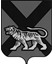 ТЕРРИТОРИАЛЬНАЯ ИЗБИРАТЕЛЬНАЯ КОМИССИЯ ХАНКАЙСКОГО РАЙОНАР Е Ш Е Н И Е21.12.2023    	                   с. Камень-Рыболов	                          № 60/235В связи с назначением выборов Президента Российской Федерации на 17 марта 2024 года, в соответствии с пунктами 12, 13, 14 Порядка формирования резерва составов участковых комиссий и назначения нового члена комиссии из резерва составов участковых комиссий, утвержденного постановлением ЦИК России от 05.12.2012 №152/1137-6, территориальная избирательная комиссия Ханкайского районаРЕШИЛА:1. Обратиться к субъектам, имеющим право на выдвижение кандидатур для дополнительного зачисления в резерв составов участковых комиссий территориальной избирательной комиссии Ханкайского района, о возможности представления в территориальную избирательную комиссию в срок с 6 января 2024 года по 26 января 2024 года включительно своих предложений по кандидатурам для дополнительного зачисления в резерв составов участковых комиссий территориальной избирательной комиссии Ханкайского района.2. Направить данное решение в Избирательную комиссию Приморского края для размещения на официальном сайте Избирательной комиссии Приморского края в информационно-телекоммуникационной сети «Интернет» и опубликования в Приморской газете.Председатель комиссии                                                                    О.В. ГурулеваСекретарь комиссии                                                                       А.М. ИващенкоИнформационное сообщение территориальной избирательной комиссии Ханкайского районао дополнительном зачислении в резерв составов участковых комиссий территориальной избирательной комиссии Ханкайского районаТерриториальная избирательная комиссия Ханкайского района объявляет о сборе предложений по кандидатурам для дополнительного зачисления в резерв составов участковых комиссий территориальной избирательной комиссии Ханкайского района. Субъектам, имеющим право на выдвижение кандидатур для дополни-тельного зачисления в резерв составов участковых комиссий, предлагается в срок с 6 января 2024 года по 26 января 2024 года включительно представить свои предложения по кандидатурам для дополнительного зачисления в резерв составов участковых комиссий территориальной избирательной комиссии Ханкайского района.Документы принимаются территориальной избирательной комиссией Ханкайского района в соответствии с графиком работы комиссии по адресу: 692684, с. Камень-Рыболов, ул. Кирова, д. 8, каб. 210, тел. 8 (42349) 97-6-60. Кандидатуры для зачисления в резерв составов участковых комиссий не должны иметь ограничений, установленных пунктом 1 статьи 29 (за исключением подпунктов «ж», «з», «и», «к» и «л») Федерального закона «Об основных гарантиях избирательных прав и права на участие в референдуме граждан Российской Федерации».Форма письменного согласия гражданина для назначения членом участковой избирательной комиссии и зачисления в резерв составов участковых комиссий установлена приложением № 1 к Порядку формирования резерва составов участковых комиссий и назначения нового члена участковой комиссии из резерва составов участковых комиссий, утвержденного постановлением Центральной избирательной комиссии Российской Федерации от 5 декабря 2012 года № 152/1137-6.	О сборе предложений по кандидатурам для дополнительного зачисления в резерв составов участковых комиссий территориальной избирательной комиссии Ханкайского районаПриложениек решению территориальнойизбирательной комиссииХанкайского районаот 21.12.2023 № 60/235